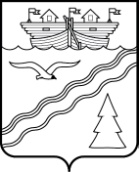 Поселковый Совет рабочего поселка Красные БакиКраснобаковского района Нижегородской области                                    Р Е Ш Е Н И ЕОт  18.12.2019 г.                                                                                       № 63Поселковый Совет РЕШИЛ:Внести в Решение поселкового Совета рабочего поселка Красные Баки Краснобаковского района Нижегородской области от 19.12.2018 г. № 63 «О бюджете рабочего поселка Красные Баки Краснобаковского района Нижегородской области на 2019 год» (с изменениями, внесенными решениями поселкового Совета рабочего поселка Красные Баки от 01.02.2019 г. № 1, от 21.02.2019 г. № 6, от 21.03.2019 г. № 10, от 25.04.2019 г. № 15, от 30.05.2019 г. № 21, от 08.08.2019 г. № 31, от 11.09.2019 г. № 41, от 18.10.2019 г. № 50, от 14.11.2019 г. № 53, от 25.11.2019 г. № 55) следующие изменения:        1)  статью 1 изложить в новой редакции:        Статья 1.        Утвердить основные характеристики бюджета рабочего поселка Красные Баки на 2019 год: 1) общий объем доходов в сумме 39 346,1 тыс. рублей; 2) общий объем расходов в сумме 41 033,8 тыс. рублей; 3) общий объем дефицита в сумме 1 687,7 тыс. рублей.        2) приложение 1 изложить в новой редакции:Перечень администраторов и кодов доходов бюджетарабочего поселка Красные Баки       3) приложение 3 изложить в новой редакции:Поступления доходов по группам, подгруппам и статьям бюджетной классификации (тыс. рублей)         4)  приложение 4 изложить в новой редакции:Источники финансирования дефицита бюджета рабочего поселка Красные Баки на 2019 год    (тыс. рублей)        5) приложение 5 изложить в новой редакции:        Распределение бюджетных ассигнований  по разделам иподразделам, целевым статьям и видам расходовклассификации расходов бюджета  (тыс. рублей)    6) приложение 6 изложить в новой редакции:Ведомственная структура расходов бюджета р.п.Красные Бакина 2019год(тыс. рублей)                                                            7)  Настоящее решение вступает в силу со дня его подписания.       8) Настоящее решение подлежит обнародованию путем размещения на стенде информации в здании Администрации рабочего поселка Красные Баки, на официальном сайте Администрации рабочего поселка Красные Баки в сети Интернет.Глава местного самоуправленияр.п. Красные Баки 		  	      				      Ю.В.СувороваО внесении изменений в Решение поселкового Совета рабочего поселка Красные Баки Краснобаковского района Нижегородской области от 19.12.2018г. № 63 «О бюджете рабочего поселка Красные Баки Краснобаковского района Нижегородской области на 2019 год»Код администратораКод бюджетной классификации Российской ФедерацииАдминистратор доходов001Управление финансов Администрации Краснобаковского района Нижегородской области0011 17 01050 13 0000 180Невыясненные поступления, зачисляемые в бюджеты городских поселений0012 08 05000 13 0000 150Перечисления из бюджетов городских поселений (в бюджеты городских поселений) для осуществления возврата (зачета) излишне уплаченных или излишне взысканных сумм налогов, сборов и иных платежей, а также сумм процентов за несвоевременное осуществление такого возврата и процентов, начисленных на излишне взысканные суммы093Министерство финансов Нижегородской области0931 16 33050 13 0000 140Денежные взыскания (штрафы) за нарушение законодательства Российской Федерации о контрактной системе в сфере закупок товаров, работ, услуг для обеспечения государственных и муниципальных нужд для нужд городских поселений100Управление Федерального казначейства по Нижегородской области1001 03 02231 01 0000 110Доходы от уплаты акцизов на дизельное топливо, подлежащие распределению между бюджетами субъектов Российской Федерации и местными бюджетами с учетом установленных дифференцированных нормативов отчислений в местные бюджеты (по нормативам, установленным Федеральным законом о федеральном бюджете в целях формирования дорожных фондов субъектов Российской Федерации)1001 03 02241 01 0000 110Доходы от уплаты акцизов на моторные масла для дизельных и (или) карбюраторных (инжекторных) двигателей, подлежащие распределению между бюджетами субъектов Российской Федерации и местными бюджетами с учетом установленных дифференцированных нормативов отчислений в местные бюджеты (по нормативам, установленным Федеральным законом о федеральном бюджете в целях формирования дорожных фондов субъектов Российской Федерации)1001 03 02251 01 0000 110Доходы от уплаты акцизов на автомобильный бензин, подлежащие распределению между бюджетами субъектов Российской Федерации и местными бюджетами с учетом установленных дифференцированных нормативов отчислений в местные бюджеты (по нормативам, установленным Федеральным законом о федеральном бюджете в целях формирования дорожных фондов субъектов Российской Федерации)1001 03 02261 01 0000 110Доходы от уплаты акцизов на прямогонный бензин, подлежащие распределению между бюджетами субъектов Российской Федерации и местными бюджетами с учетом установленных дифференцированных нормативов отчислений в местные бюджеты (по нормативам, установленным Федеральным законом о федеральном бюджете в целях формирования дорожных фондов субъектов Российской Федерации)143Министерство инвестиций земельных и имущественных отношений Нижегородской области1431 11 05013 13 0000 120Доходы, получаемые в виде арендной платы за земельные участки, государственная собственность на которые не разграничена и которые расположены в границах городских поселений, а также средства от продажи права на заключение договоров аренды указанных земельных участков1431 11 05313 13 0000 120Плата по соглашениям об установлении сервитута, заключенным органами местного самоуправления муниципальных районов, государственными или муниципальными предприятиями либо государственными или муниципальными учреждениями в отношении земельных участков, государственная собственность на которые не разграничена и которые расположены в границах городских поселений1431 14 06013 13 0000 120Доходы от продажи земельных участков, государственная собственность на которые не разграничена и которые расположены в границах городских поселений182Управление Федеральной налоговой службы по Нижегородской области1821 01 02010 01 0000 110Налог на доходы физических лиц с доходов, источником которых является налоговый агент, за исключением доходов, в отношении которых исчисление и уплата налога осуществляются в соответствии со статьями 227, 2271 и 228 Налогового кодекса Российской Федерации1821 01 02020 01 0000 110Налог на доходы физических лиц с доходов, полученных от осуществления деятельности физическими лицами, зарегистрированными в качестве индивидуальных предпринимателей, нотариусов, занимающихся частной практикой, адвокатов, учредивших адвокатские кабинеты и других лиц, занимающихся частной практикой в соответствии со статьей 227 Налогового кодекса Российской Федерации1821 01 02030 01 0000 110Налог на доходы физических лиц с доходов, полученных физическими лицами в соответствии со статьей 228 Налогового Кодекса Российской Федерации1821 05 03010 01 0000 110Единый сельскохозяйственный налог1821 06 01030 13 0000 110Налог на имущество физических лиц, взимаемый по ставкам, применяемым к объектам налогообложения, расположенным в границах городских поселений1821 06 06033 13 0000 110Земельный налог с организаций, обладающих земельным участком, расположенным в границах городских поселений1821 06 06043 13 0000 110Земельный налог с физических лиц, обладающих земельным участком, расположенным в границах городских поселений366Отдел по управлению муниципальным имуществом Администрации Краснобаковского района Нижегородской области3661 11 05013 13 0000 120Доходы, получаемые в виде арендной платы за земельные участки, государственная собственность на которые не разграничена и которые расположены в границах городских поселений, а также средства от продажи права на заключение договоров аренды указанных земельных участков3661 14 06013 13 0000 430Доходы от продажи земельных участков, государственная собственность на которые не разграничена и которые расположены в границах городских поселений3661 14 06313 13 0000 430Плата за увеличение площади земельных участков, находящихся в частной собственности, в результате перераспределения таких земельных участков и земель (или) земельных участков, государственная собственность на которые не разграничена и которые расположены в границах городских поселений487Администрация рабочего поселка Красные Баки  Краснобаковского района Нижегородской области4871 11 05025 13 0000 120Доходы, получаемые в виде арендной платы, а также средства от продажи права на заключение договоров аренды за земли, находящиеся в собственности городских поселений (за исключением земельных участков муниципальных бюджетных и автономных учреждений) 4871 11 05035 13 0000 120Доходы от сдачи в аренду имущества, находящегося в оперативном управлении органов    управления городских поселений и созданных ими учреждений (за исключением имущества муниципальных бюджетных и автономных учреждений)4871 11 09045 13 0000 120Прочие поступления от использования имущества, находящегося в собственности городских поселений (за исключением имущества муниципальных бюджетных и автономных учреждений, а также имущества муниципальных унитарных предприятий, в том числе казенных)4871 13 01995 13 0000 130Прочие доходы от оказания платных услуг (работ) получателями средств бюджетов городских поселений4871 13 02995 13 0000 130Прочие доходы от компенсации затрат бюджетов городских поселений4871 14 02053 13 0000 410Доходы от реализации иного имущества, находящегося в собственности городских поселений (за исключением имущества муниципальных бюджетных и автономных учреждений, а также имущества муниципальных предприятий, в том числе казенных), в части реализации основных средств по указанному имуществу4871 14 02053 13 0000 440Доходы от реализации иного имущества, находящегося в собственности городских поселений (за исключением имущества муниципальных бюджетных и автономных учреждений, а также имущества муниципальных предприятий, в том числе казенных), в части реализации материальных запасов по указанному имуществу4871 14 06025 13 0000 430Доходы от продажи земельных участков, находящихся в собственности городских поселений (за исключением земельных участков муниципальных бюджетных и автономных учреждений)4871 16 23051 13 0000 140Доходы от возмещения ущерба при возникновении страховых случаев по обязательному страхованию гражданской ответственности, когда выгодоприобретателями выступают получатели средств бюджетов городских поселений4871 17 01050 13 0000 180Невыясненные поступления, зачисляемые в бюджеты городских поселений4871 17 05050 13 0000 180Прочие неналоговые доходы бюджетов городских поселений4872 02 15001 13 0000 150Дотации бюджетам городских поселений на выравнивание бюджетной обеспеченности4872 02 45160 13 0000 150Межбюджетные трансферты, передаваемые бюджетам городских поселений для компенсации дополнительных расходов, возникших в результате решений, принятых органами власти другого уровня4872 02 49999 13 0000 150Прочие межбюджетные трансферты, передаваемые бюджетам городских поселений4872 04 05099 13 0000 150Прочие безвозмездные поступления от негосударственных организаций в бюджеты городских поселений4872 07 05030 13 0000 150Прочие безвозмездные поступления в бюджеты городских поселений4872 19 45160 13 0000 150Возврат остатков иных межбюджетных трансфертов, передаваемых для компенсации дополнительных расходов, возникших в результате решений, принятых органами власти другого уровня, из бюджетов городских поселений4872 19 60010 13 0000 150Возврат прочих остатков субсидий, субвенций и иных межбюджетных трансфертов, имеющих целевое назначение, прошлых лет из бюджетов                  городских поселенийКод бюджетной классификацииНаименование доходовСумма1 00 00000 00 0000 0001. НАЛОГОВЫЕ И НЕНАЛОГОВЫЕ ДОХОДЫ19 180,31 01 00000 00 0000 0001.1. НАЛОГИ НА ПРИБЫЛЬ, ДОХОДЫ9 683,91 01 02000 01 0000 1101.1.1. Налог на доходы физических лиц9 683,91 01 02010 01 0000 1101.1.1.1. Налог на доходы физических лиц с доходов, источником которых является налоговый агент, за исключением доходов, в отношении которых исчисление и уплата налога осуществляются в соответствии со статьями 227, 2271 и 228 Налогового кодекса Российской Федерации9 620,61 01 02020 01 0000 1101.1.1.2. Налог на доходы физических лиц с доходов, полученных от осуществления деятельности физическими лицами, зарегистрированными в качестве индивидуальных предпринимателей, нотариусов, занимающихся частной практикой, адвокатов, учредивших адвокатские кабинеты и других лиц, занимающихся частной практикой в соответствии со статьей 227 Налогового кодекса Российской Федерации27,71 01 02030 01 0000 1101.1.1.3. Налог на доходы физических лиц с доходов, полученных физическими лицами в соответствии со статьей 228 Налогового Кодекса Российской Федерации35,61 03 00000 00 0000 0001.2. НАЛОГИ НА ТОВАРЫ (РАБОТЫ, УСЛУГИ), РЕАЛИЗУЕМЫЕ НА ТЕРРИТОРИИ РОССИЙСКОЙ ФЕДЕРАЦИИ  1 973,21 03 02000 01 0000 1101.2.1. Акцизы по подакцизным товарам (продукции), производимым на территории Российской Федерации1 973,21 03 02231 01 0000 1101.2.1.1. Доходы от уплаты акцизов на дизельное топливо, подлежащие распределению между бюджетами субъектов Российской Федерации и местными бюджетами с учетом установленных дифференцированных нормативов отчислений в местные бюджеты (по нормативам, установленным Федеральным законом о федеральном бюджете в целях формирования дорожных фондов субъектов Российской Федерации)715,51 03 02241 01 0000 1101.2.1.2. Доходы от уплаты акцизов на моторные масла для дизельных и (или) карбюраторных (инжекторных) двигателей, подлежащие распределению между бюджетами субъектов Российской Федерации и местными бюджетами с учетом установленных дифференцированных нормативов отчислений в местные бюджеты (по нормативам, установленным Федеральным законом о федеральном бюджете в целях формирования дорожных фондов субъектов Российской Федерации)5,11 03 02251 01 0000 1101.2.1.3. Доходы от уплаты акцизов на автомобильный бензин, подлежащие распределению между бюджетами субъектов Российской Федерации и местными бюджетами с учетом установленных дифференцированных нормативов отчислений в местные бюджеты (по нормативам, установленным Федеральным законом о федеральном бюджете в целях формирования дорожных фондов субъектов Российской Федерации)1 385,71 03 02261 01 0000 1101.2.1.4. Доходы от уплаты акцизов на прямогонный бензин, подлежащие распределению между бюджетами субъектов Российской Федерации и местными бюджетами с учетом установленных дифференцированных нормативов отчислений в местные бюджеты (по нормативам, установленным Федеральным законом о федеральном бюджете в целях формирования дорожных фондов субъектов Российской Федерации)-133,11 06 00000 00 0000 0001.3. НАЛОГИ НА ИМУЩЕСТВО5 504,01 06 01000 00 0000 1101.3.1. НАЛОГ НА ИМУЩЕСТВО ФИЗИЧЕСКИХ ЛИЦ 2 155,71 06 01030 13 0000 1101.3.1.1. Налог на имущество физических лиц, взимаемый по ставкам, применяемым к объектам налогообложения, расположенным в границах городских поселений2 155,71 06 06000 00 0000 1101.3.2. ЗЕМЕЛЬНЫЙ НАЛОГ3 348,31 06 06030 00 0000 1101.3.2.1. Земельный налог с организаций 1 417,71 06 06033 13 0000 1101.3.2.1.1. Земельный налог с организаций, обладающих земельным участком, расположенным в границах городских поселений 1 417,7 1 06 06040 00 0000 110   1.3.2.2. Земельный   налог с физических лиц1 930,61 06 06043 13 0000 1101.3.2.2.1. Земельный налог  с физических лиц, обладающих земельным участком, расположенным в границах городских поселений1 930,61 11 00000 00 0000 0001.4.   ДОХОДЫ ОТ ИСПОЛЬЗОВАНИЯ ИМУЩЕСТВА, НАХОДЯЩЕГОСЯ В ГОСУДАРСТВЕННОЙ И МУНИЦИПАЛЬНОЙ СОБСТВЕННОСТИ  689,91 11 05000 00 0000 1201.4.1. Доходы, получаемые в виде арендной либо иной платы за передачу в возмездное пользование государственного и муниципального имущества (за исключением имущества бюджетных и автономных учреждений, а также имущества государственных и муниципальных унитарных предприятий, в том числе казенных)260,01 11 05010 00 0000 1201.4.1.1. Доходы, получаемые в виде арендной платы за земельные участки, государственная собственность на которые не разграничена, а также средства от продажи права на заключение договоров аренды указанных земельных участков 260,01 11 05013 13 0000 1201.4.1.1.1. Доходы, получаемые в виде арендной платы за земельные участки, государственная собственность на которые не разграничена и которые расположены в границах городских поселений, а также средства от продажи права на заключение договоров аренды указанных земельных участков260,01 11 09000 00 0000 1201.4.1.2. Прочие доходы от использования имущества и прав, находящихся в государственной и муниципальной собственности (за исключением имущества бюджетных и автономных учреждений, а также имущества государственных и муниципальных унитарных предприятий, в том числе казенных)429,91 11 09040 00 0000 1201.4.1.2.1. Прочие поступления от использования имущества, находящегося в государственной и муниципальной собственности (за исключением имущества бюджетных и автономных учреждений, а также имущества государственных и муниципальных унитарных предприятий, в том числе казенных)429,91 11 09045 13 0000 1201.4.1.2.2. Прочие поступления от использования имущества, находящегося в собственности городских поселений (за исключением имущества муниципальных бюджетных и автономных учреждений, а также имущества муниципальных унитарных предприятий, в том числе казенных)429,91 14 00000 00 0000 0001.5.  ДОХОДЫ ОТ ПРОДАЖИ МАТЕРИАЛЬНЫХ И НЕМАТЕРИАЛЬНЫХ АКТИВОВ1 329,31 14 02000 00 0000 0001.5.1. Доходы от реализации  имущества, находящегося в государственной  и муниципальной  собственности  (за исключением   имущества   бюджетных и автономных учреждений, а также имущества государственных и  муниципальных унитарных  предприятий,  в том  числе казенных)163,11 14 02050 13 0000 4101.5.1.1. Доходы от реализации  имущества, находящегося  в собственности городских поселений (за  исключением имущества муниципальных бюджетных и автономных учреждений, а также имущества муниципальных унитарных  предприятий, в том числе казенных), в части реализации основных средств по указанному имуществу163,11 14 02053 13 0000 4101.5.1.1.1. Доходы от реализации иного имущества, находящегося в собственности городских поселений (за исключением имущества муниципальных бюджетных и автономных учреждений, а также имущества муниципальных унитарных предприятий, в том числе казенных), в части реализации основных средств по указанному имуществу163,11 14  06000 00 0000 4301.5.2. Доходы от продажи земельных участков, находящихся в государственной и муниципальной  собственности (за исключением земельных участков бюджетных и автономных учреждений)1 166,21 14 06010 00 0000 4301.5.2.1. Доходы от продажи земельных участков, государственная собственность на которые не разграничена 1 091,91 14 06013 13 0000 4301.5.2.1.1. Доходы от продажи земельных участков, государственная собственность на которые не разграничена и которые расположены в границах городских поселений 1 091,91 14 06300 00 0000 4301.5.2.2. Плата за увеличение площади земельных участков, находящихся в частной собственности, в результате перераспределения таких земельных участков и земель (или) земельных участков, находящихся в государственной или муниципальной собственности 74,31 14 06313 13 0000 4301.5.2.2.1. Плата за увеличение площади земельных участков, находящихся в частной собственности, в результате перераспределения таких земельных участков и земель (или) земельных участков, государственная собственность на которые не разграничена и которые расположены в границах городских поселений 74,32 00 00000 00 0000 0002. БЕЗВОЗМЕЗДНЫЕ  ПОСТУПЛЕНИЯ20 165,82 02 00000 00 0000 0002.1. БЕЗВОЗМЕЗДНЫЕ  ПОСТУПЛЕНИЯ ОТ ДРУГИХ БЮДЖЕТОВ БЮДЖЕТНОЙ СИСТЕМЫ РОССИЙСКОЙ ФЕДЕРАЦИИ19 905,82 02 10000 00 0000 1502.1.1. Дотации бюджетам бюджетной системы Российской Федерации6 419,32 02 15001 00 0000 1502.1.1.1. Дотации на выравнивание бюджетной обеспеченности 6 419,32 02 15001 13 0000 150 2.1.1.1.1. Дотации  бюджетам городских  поселений   на выравнивание бюджетной обеспеченности6 419,32 02 40000 00 0000 1502.1.2. Иные межбюджетные трансферты 13 486,52 02 45160 00 0000 1502.1.2.1. Межбюджетные трансферты, передаваемые бюджетам для компенсации дополнительных расходов, возникших в результате решений, принятых органами власти другого уровня4 072,32 02 45160 13 0000 1502.1.2.1.1. Межбюджетные трансферты, передаваемые бюджетам городских поселений для компенсации дополнительных расходов, возникших в результате решений, принятых органами власти другого уровня4 072,32 02 49999 00 0000 150   2.1.2.2. Прочие межбюджетные трансферты, передаваемые бюджетам9 414,22 02 49999 13 0000 150   2.1.2.2.1. Прочие межбюджетные трансферты, передаваемые бюджетам городских поселений9 414,22 04 00000 00 0000 0002.2. Безвозмездные поступления от негосударственных организаций130,02 04 05000 13 0000 1502.2.1. Безвозмездные поступления от негосударственных организаций в бюджеты городских поселений130,02 04 05099 13 0000 1502.2.1.1. Прочие безвозмездные поступления от негосударственных организаций в бюджеты городских поселений130,02 07 00000 00 0000 0002.3. Прочие безвозмездные поступления130,02 07 05000 13 0000 1502.3.1. Прочие безвозмездные поступления в бюджеты городских поселений130,02 07 05030 13 0000 1502.3.1.1. Прочие безвозмездные поступления в бюджеты городских поселений130,0ВСЕГО ДОХОДОВ39 346,1Код бюджетнойклассификацииНаименование источниковСуммаИСТОЧНИКИ ФИНАНСИРОВАНИЯ ДЕФИЦИТА БЮДЖЕТА 1 687,701 05 00 00 00 0000 000Изменение остатков средств на счетах по учету средств бюджета 1 687,701 05 00 00 00 0000 500Увеличение  остатков средств бюджетов-39 346,101 05 02 00 00 0000 500Увеличение прочих остатков средств бюджетов -39 346,101 05 02 01 00 0000 510Увеличение прочих остатков денежных средств бюджетов-39 346,101 05 02 01 13 0000 510Увеличение прочих остатков денежных средств бюджетов поселений-39 346,101 05 00 00 00 0000 600Уменьшение  остатков средств бюджетов41 033,801 05 02 00 00 0000 600Уменьшение прочих остатков средств бюджетов 41 033,801 05 02 01 00 0000 610Уменьшение прочих остатков денежных средств бюджетов41 033,801 05 02 01 13 0000  610Уменьшение прочих остатков денежных средств бюджетов поселений41 033,8НаименованиеКод бюджетной классификацииКод бюджетной классификацииКод бюджетной классификацииКод бюджетной классификацииСуммаНаименованиеРазделПодразделЦелеваястатьярасходовВидрасходовСуммаОбщегосударственные вопросы010000 0 0000000 0003 564,8Функционирование Правительства Российской Федерации, высших исполнительных органов государственной власти субъектов Российской федерации, местных администраций 010400 0 00 00000 0003 562,3Непрограммные расходы010477 0 00 000000003 562,3Непрограммное направление деятельности0104 77 7 00 000000003 562,3Содержание аппарата управления010477 7 01 000000003 562,3Расходы на обеспечение органов местного самоуправления010477 7 01 001900002 704,7Расходы на выплаты персоналу в целях обеспечения выполнения функций государственными (муниципальными)  органами, казенными учреждениями, органами управления государственными внебюджетными фондами010477 7 01 001901002 169,9Закупка товаров, работ и услуг для обеспечения государственных (муниципальных) нужд010477 7 01 00190200534,4Иные бюджетные ассигнования010477 7 01 001908000,4Глава местной администрации (исполнительно-распорядительного органа муниципального образования)010477 7 01 08000000857,6Расходы на выплаты персоналу в целях обеспечения выполнения функций государственными (муниципальными)  органами, казенными учреждениями, органами управления государственными внебюджетными фондами010477 7 01 08000100857,6Резервные фонды011100 0 00 000000002,5Непрограммные расходы011177 0 00 000000002,5Непрограммное направление деятельности0111 77 7 00 000000002,5Прочие непрограммные расходы011177 7 04 000000002,5Резервные фонды местных администраций011177 7 04 050000002,5Иные бюджетные ассигнования011177 7 04 050008002,5Национальная безопасность и правоохранительная деятельность030000 0 00 00000000653,9Обеспечение пожарной безопасности031000 0 00 00000000653,9Непрограммные расходы031077 0 00 00000000653,9Непрограммное направление деятельности031077 7 00 00000000653,9Муниципальные учреждения031077 7 02 00000000653,9Расходы на обеспечение деятельности муниципальных учреждений031077 7 02 00590000653,9Расходы на выплаты персоналу в целях обеспечения выполнения функций государственными (муниципальными) органами, казенными учреждениями, органами управления государственными внебюджетными фондами031077 7 02 00590100603,5Закупка товаров, работ и услуг для обеспечения государственных (муниципальных) нужд031077 7 02 0059020050,4Национальная экономика040000 0 00 000000005 212,7Общеэкономические вопросы040100 0 00 0000000058,7Муниципальная программа «Содействие занятости населения Краснобаковского района Нижегородской области на 2015-2020 годы»040107 0 00 0000000058,7Подпрограмма «Организация и проведение общественных оплачиваемых работ»040107 1 00 0000000058,7Обеспечение дополнительной социальной поддержки безработных граждан и граждан ищущих работу040107 1 01 0000000058,7Мероприятия по содействию занятости населения040107 1 01 2129000058,7Закупка товаров, работ и услуг для обеспечения государственных (муниципальных) нужд040107 1 01 2129020058,7Дорожное хозяйство (дорожные фонды)040900 0 00 000000004 431,6Непрограммные расходы040977 0 00 000000004 431,6Непрограммное направление деятельности040977 7 00 000000004 431,6Прочие непрограммные расходы040977 7 04 000000002 146,6Строительство, содержание, ремонт и капитальный ремонт автомобильных дорог общего пользования местного значения 040977 7 04 020300002 146,6Закупка товаров, работ и услуг для обеспечения государственных (муниципальных) нужд040977 7 04 020302002 146,6Межбюджетные трансферты бюджетам поселений Краснобаковского района, передаваемые в рамках непрограммных расходов040977 7 05 000000002 285,0Расходы на проведение мероприятий по реализации проекта по поддержке местных инициатив  за счет средств областного бюджета040977 7 05 S26000001 371,0Закупка товаров, работ и услуг для обеспечения государственных (муниципальных) нужд040977 7 05 S26002001 371,0Расходы на проведение мероприятий по реализации проекта по поддержке местных инициатив040977 7 05 S2600000914,0Закупка товаров, работ и услуг для обеспечения государственных (муниципальных) нужд040977 7 05 S2600200914,0Другие вопросы в области национальной экономики041200 0 00 00000000722,4Непрограмные расходы041277 0 00 00000000722,4Непрограмное направление деятельности041277 7 00 00000000722,4Прочие непрограммные расходы041277 7 04 00000000722,4Реализация мероприятий, направленных на повышение эффективности управления муниципальным имуществом041277 7 04 29010000412,8Закупка товаров, работ и услуг для обеспечения государственных (муниципальных) нужд041277 7 04 29010200412,8Реализация мероприятий, в области строительства, архитектуры и градостроительства041277 7 04 95090000309,6Закупка товаров, работ и услуг для обеспечения государственных (муниципальных) нужд041277 7 04 95090200309,6Жилищно-коммунальное хозяйство050000 0 00 0000000018 448,0Жилищное хозяйство050100 0 00 000000001 788,7Непрограммные расходы050177 0 00 000000001 788,7Непрограмное направление деятельности050177 7 00 000000001 788,7Прочие непрограммные расходы050177 7 04 00000000488,7Капитальный ремонт жилищного фонда050177 7 04 02000000399,0Закупка товаров, работ и услуг для обеспечения государственных (муниципальных) нужд050177 7 04 02000200399,0Прочие мероприятия в области жилищного хозяйства050177 7 04 2870000050,0Закупка товаров, работ и услуг для обеспечения государственных (муниципальных) нужд050177 7 04 2870020050,0Реализация мероприятий, направленных на повышение эффективности управления муниципальным имуществом050177 7 04 2901000039,7Закупка товаров, работ и услуг для обеспечения государственных (муниципальных) нужд050177 7 04 2901020039,7Межбюджетные трансферты бюджетам поселений  Краснобаковского района, передаваемые в рамках непрограммных расходов0501 77 7 05 000000001300,0Прочие мероприятия в области жилищного хозяйства050177 7 05 287000001 300,0Капитальные вложения в объекты государственной (муниципальной) собственности050177 7 05 287004001 300,0Коммунальное хозяйство050200 0 00 0000000186,3Непрограммные расходы050277 0 00 00000000186,3Непрограммное направление деятельности050277 7 00 00000000186,3Межбюджетные трансферты бюджетам поселений Краснобаковского района, передаваемые в рамках непрограммных расходов050277 7 05 00000000186,3Прочие мероприятия в области коммунального хозяйства050277 7 05 29700000186,3Закупка товаров, работ и услуг для обеспечения государственных (муниципальных) нужд050277 7 05 29700200186,3Благоустройство050300 0 00 0000000016 473,0Муниципальная программа «Формирование современной городской среды на территории  Краснобаковского района на 2018-2022 годы»050318 0 00 000000005 240,6Подпрограмма "Благоустройство мест массового отдыха населения"050318 2 00 000000005 240,6Благоустройство муниципальных территорий общего пользования и мест массового отдыха населения050318 2 01 00000000529,0Прочие мероприятия в области благоустройства050318 2 01 25500000529,0Закупка товаров, работ и услуг для обеспечения государственных (муниципальных) нужд050318 2 01 25500200529,0Благоустройство муниципальных территорий общего пользования и мест массового отдыха населения050318 2 F2 000000004 711,6Расходы на поддержку государственных программ субъектов Российской Федерации и  муниципальных программ формирования городской среды за счет средств федерального бюджета050318 2 F2 5555А0004 070,8Закупка товаров, работ и услуг для обеспечения государственных (муниципальных) нужд050318 2 F2 5555А2004 070,8Расходы на поддержку государственных программ субъектов Российской Федерации и  муниципальных программ формирования городской среды за счет средств областного бюджета050318 2 F2 5555А000169,6Закупка товаров, работ и услуг для обеспечения государственных (муниципальных) нужд050318 2 F2 5555А200169,6Расходы на поддержку государственных программ субъектов Российской Федерации и  муниципальных программ формирования городской среды за счет средств местного бюджета050318 2 F2 5555А000 471,2Закупка товаров, работ и услуг для обеспечения  государственных (муниципальных) нужд050318 2 F2 5555А200 471,2Непрограммные расходы050377 0 00 0000000011 232,4Непрограммное направление деятельности050377 7 00 0000000011 232,4Прочие непрограммные расходы050377 7 04 000000009 363,0Уличное освещение050377 7 04 251000002 436,0Закупка товаров, работ и услуг для обеспечения государственных (муниципальных) нужд050377 7 04 251002002 436,0Озеленение территорий050377 7 04 2530000088,9Закупка товаров, работ и услуг для обеспечения государственных (муниципальных) нужд050377 7 04 2530020088,9Содержание мест захоронений0503777 04 2540000093,0Закупка товаров, работ и услуг для обеспечения государственных (муниципальных) нужд0503777 04 2540020093,0Прочие мероприятия в области благоустройства050377 7 04 255000006 745,1Закупка товаров, работ и услуг для обеспечения государственных (муниципальных) нужд050377 7 04 255002006 745,1Межбюджетные трансферты бюджетам поселений  Краснобаковского района, передаваемые в рамках непрограммных расходов050377 7 05 00000000 1 869,4Прочие мероприятия в области благоустройства050377 7 05 255000001554,8Закупка товаров, работ и услуг для обеспечения государственных (муниципальных) нужд050377 7 05 255002001554,8Расходы на проведение мероприятий по реализации проекта по поддержке местных инициатив  за счет средств областного бюджета050377 7 05 S2600000188,8Закупка товаров, работ и услуг для обеспечения государственных (муниципальных) нужд050377 7 05 S2600200188,8Расходы на проведение мероприятий по реализации проекта по поддержке местных инициатив050377 7 05 S2600000125,8Закупка товаров, работ и услуг для обеспечения государственных (муниципальных) нужд050377 7 05 S2600200125,8Культура и кинематография080000 0 00 0000000013 154,4Культура080100 0 00 0000000010 330,7Муниципальная программа «Развитие культуры Краснобаковского района Нижегородской области на 2015-2020 годы»080105 0 00 0000000010 330,7Подпрограмма «Наследие»080105 2 00 0000000010 330,7Развитие самодеятельного художественного творчества080105 2 03 0000000010 330,7Расходы на обеспечение деятельности муниципальных домов культуры080105 2 03 4059000010 330,7Межбюджетные трансферты080105 2 03 4059050010 330,7Другие вопросы в области культуры, кинематографии080400 0 00 000000002 823,7Муниципальная программа «Развитие культуры Краснобаковского района Нижегородской области на 2015-2020 годы»080405 0 00 000000002 823,7Подпрограмма «Ресурсное обеспечение  муниципальной программы»080405 400 000000002 823,7Содержание учреждения хозяйственного обслуживания муниципальных учреждений культуры080405 402 000000002 823,7Расходы на обеспечение деятельности муниципальных учреждений080405 402 005900002 823,7Межбюджетные трансферты080405 402 005905002 823,7ИТОГО РАСХОДОВ41 033,8НаименованиеКод бюджетной классификацииКод бюджетной классификацииКод бюджетной классификацииКод бюджетной классификацииКод бюджетной классификацииСуммаНаименованиеГлаваРазделПодразделЦелеваяСтатьярасходовВидрасходовСуммаАдминистрация р.п. Красные Баки48741 033,8Общегосударственные вопросы010000 0 0000000 0003 564,8Функционирование Правительства Российской Федерации, высших исполнительных органов государственной власти субъектов Российской федерации, местных администраций 010400 0 00 00000 0003 562,3Непрограммные расходы010477 0 00 000000003 562,3Непрограммное направление деятельности0104 77 7 00 000000003 562,3Содержание аппарата управления010477 7 01 000000003 562,3Расходы на обеспечение органов местного самоуправления010477 7 01 001900002 704,7Расходы на выплаты персоналу в целях обеспечения выполнения функций государственными (муниципальными)  органами, казенными учреждениями, органами управления государственными внебюджетными фондами010477 7 01 001901002 169,9Закупка товаров, работ и услуг для обеспечения государственных (муниципальных) нужд010477 7 01 00190200534,4Иные бюджетные ассигнования010477 7 01 001908000,4Глава местной администрации (исполнительно-распорядительного органа муниципального образования)010477 7 01 08000000857,6Расходы на выплаты персоналу в целях обеспечения выполнения функций государственными (муниципальными)  органами, казенными учреждениями, органами управления государственными внебюджетными фондами010477 7 01 08000100857,6Резервные фонды011100 0 00 000000002,5Непрограммные расходы011177 0 00 000000002,5Непрограммное направление деятельности0111 77 7 00 000000002,5Прочие непрограммные расходы011177 7 04 000000002,5Резервные фонды местных администраций011177 7 04 050000002,5Иные бюджетные ассигнования011177 7 04 050008002,5Национальная безопасность и правоохранительная деятельность030000 0 00 00000000653,9Обеспечение пожарной безопасности031000 0 00 00000000653,9Непрограммные расходы031077 0 00 00000000653,9Непрограммное направление деятельности031077 7 00 00000000653,9Муниципальные учреждения031077 7 02 00000000653,9Расходы на обеспечение деятельности муниципальных учреждений031077 7 02 00590000653,9Расходы на выплаты персоналу в целях обеспечения выполнения функций государственными (муниципальными) органами, казенными учреждениями, органами управления государственными внебюджетными фондами031077 7 02 00590100603,5Закупка товаров, работ и услуг для обеспечения государственных (муниципальных) нужд031077 7 02 0059020050,4Национальная экономика040000 0 00 000000005 212,7Общеэкономические вопросы040100 0 00 0000000058,7Муниципальная программа «Содействие занятости населения Краснобаковского района Нижегородской области на 2015-2020 годы»040107 0 00 0000000058,7Подпрограмма «Организация и проведение общественных оплачиваемых работ»040107 1 00 0000000058,7Обеспечение дополнительной социальной поддержки безработных граждан и граждан ищущих работу040107 1 01 0000000058,7Мероприятия по содействию занятости населения040107 1 01 2129000058,7Закупка товаров, работ и услуг для обеспечения государственных (муниципальных) нужд040107 1 01 2129020058,7Дорожное хозяйство (дорожные фонды)040900 0 00 000000004 431,6Непрограммные расходы040977 0 00 000000004 431,6Непрограммное направление деятельности040977 7 00 000000004 431,6Прочие непрограммные расходы040977 7 04 000000002 146,6Строительство, содержание, ремонт и капитальный ремонт автомобильных дорог общего пользования местного значения 040977 7 04 020300002 146,6Закупка товаров, работ и услуг для обеспечения государственных (муниципальных) нужд040977 7 04 020302002 146,6Межбюджетные трансферты бюджетам поселений Краснобаковского района, передаваемые в рамках непрограммных расходов040977 7 05 000000002 285,0Расходы на проведение мероприятий по реализации проекта по поддержке местных инициатив  за счет средств областного бюджета040977 7 05 S26000001 371,0Закупка товаров, работ и услуг для обеспечения государственных (муниципальных) нужд040977 7 05 S26002001 371,0Расходы на проведение мероприятий по реализации проекта по поддержке местных инициатив040977 7 05 S2600000914,0Закупка товаров, работ и услуг для обеспечения государственных (муниципальных) нужд040977 7 05 S2600200914,0Другие вопросы в области национальной экономики041200 0 00 00000000722,4Непрограмные расходы041277 0 00 00000000722,4Непрограмное направление деятельности041277 7 00 00000000722,4Прочие непрограммные расходы041277 7 04 00000000722,4Реализация мероприятий, направленных на повышение эффективности управления муниципальным имуществом041277 7 04 29010000412,8Закупка товаров, работ и услуг для обеспечения государственных (муниципальных) нужд041277 7 04 29010200412,8Реализация мероприятий, в области строительства, архитектуры и градостроительства041277 7 04 95090000309,6Закупка товаров, работ и услуг для обеспечения государственных (муниципальных) нужд041277 7 04 95090200309,6Жилищно-коммунальное хозяйство050000 0 00 0000000018 448,0Жилищное хозяйство050100 0 00 000000001 788,7Непрограммные расходы050177 0 00 000000001 788,7Непрограммное направление деятельности050177 7 00 000000001 788,7Прочие непрограммные расходы050177 7 04 00000000488,7Капитальный ремонт жилищного фонда05017 77 04 02000000399,0Закупка товаров, работ и услуг для обеспечения государственных (муниципальных) нужд05017 77 04 02000200399,0Прочие мероприятия в области жилищного хозяйства050177 7 04 2870000050,0Закупка товаров, работ и услуг для обеспечения государственных (муниципальных) нужд050177 7 04 2870020050,0Реализация мероприятий, направленных на повышение эффективности управления муниципальным имуществом050177 7 04 2901000039,7Закупка товаров, работ и услуг для обеспечения государственных (муниципальных) нужд050177 7 04 2901020039,7Межбюджетные трансферты бюджетам поселений Краснобаковского района, передаваемые в рамках непрограммных расходов050177 7 05 000000001 300,0Прочие мероприятия в области жилищного хозяйства05017 77 05 287000001 300,0Капитальные вложения в объекты государственной (муниципальной) собственности05017 77 05 287004001 300,0Коммунальное хозяйство050200 0 00 00000000186,3Непрограммные расходы050277 0 00 00000000186,3Непрограмное направление деятельности050277 7 00 00000000186,3Межбюджетные трансферты бюджетам поселений Краснобаковского района, передаваемые в рамках непрограммных расходов050277 7 05 00000000186,3Прочие мероприятия в области коммунального хозяйства050277 7 05 29700000186,3Закупка товаров, работ и услуг для обеспечения государственных (муниципальных) нужд050277 7 05 29700200186,3Благоустройство050300 0 00 0000000016 473,0Муниципальная программа «Формирование современной городской среды на территории  Краснобаковского района на 2018-2022 годы»050318 0 00 000000005 240,6Подпрограмма "Благоустройство мест массового отдыха населения"050318 2 00 000000005 240,6Благоустройство муниципальных территорий общего пользования и мест массового отдыха населения050318 2 01 00000000529,0Прочие мероприятия в области благоустройства050318 2 01 25500000529,0Закупка товаров, работ и услуг для обеспечения государственных (муниципальных) нужд050318 2 01 25500200529,0Благоустройство муниципальных территорий общего пользования и мест массового отдыха населения050318 2 F2 000000004 711,6Расходы на поддержку государственных программ субъектов Российской Федерации и  муниципальных программ формирования городской среды за счет средств федерального бюджета050318 2 F2 5555А0004 070,8Закупка товаров, работ и услуг для обеспечения государственных (муниципальных) нужд050318 2 F2 5555А2004 070,8Расходы на поддержку государственных программ субъектов Российской Федерации и  муниципальных программ формирования городской среды за счет средств областного бюджета050318 2 F2 5555А000169,6Закупка товаров, работ и услуг для обеспечения государственных (муниципальных) нужд050318 2 F2 5555А200169,6Расходы на поддержку государственных программ субъектов Российской Федерации и  муниципальных программ формирования городской среды за счет средств местного бюджета050318 2 F2 5555А000471,2Закупка товаров, работ и услуг для обеспечения государственных (муниципальных) нужд0503   18 2 F2 5555А200471,2Непрограммные расходы050377 0 00 0000000011 232,4Непрограммное направление деятельности050377 7 00 0000000011 232,4Прочие непрограммные расходы050377 7 04 000000009 363,0Уличное освещение050377 7 04 251000002 436,0Закупка товаров, работ и услуг для обеспечения государственных (муниципальных) нужд050377 7 04 251002002 436,0Озеленение территорий050377 7 04 2530000088,9Закупка товаров, работ и услуг для обеспечения государственных (муниципальных) нужд050377 7 04 2530020088,9Содержание мест захоронений0503777 04 2540000093,0Закупка товаров, работ и услуг для обеспечения государственных (муниципальных) нужд0503777 04 2540020093,0Прочие мероприятия в области благоустройства050377 7 04 255000006 745,1Закупка товаров, работ и услуг для обеспечения государственных (муниципальных) нужд050377 7 04 255002006 745,1Межбюджетные трансферты бюджетам поселений  Краснобаковского района, передаваемые в рамках непрограммных расходов050377 7 05 00000000 1 869,4Прочие мероприятия в области благоустройства050377 7 05 255000001 554,8Закупка товаров, работ и услуг для обеспечения государственных (муниципальных) нужд050377 7 05 255002001 554,8Расходы на проведение мероприятий по реализации проекта по поддержке местных инициатив  за счет средств областного бюджета050377 7 05 S2600000188,8Закупка товаров, работ и услуг для обеспечения государственных (муниципальных) нужд050377 7 05 S2600200188,8Расходы на проведение мероприятий по реализации проекта по поддержке местных инициатив050377 7 05 S2600000125,8Закупка товаров, работ и услуг для обеспечения государственных (муниципальных) нужд050377 7 05 S2600200125,8Культура и кинематография080000 0 00 0000000013 154,4Культура080100 0 00 0000000010 330,7Муниципальная программа «Развитие культуры Краснобаковского района Нижегородской области на 2015-2020 годы»080105 0 00 0000000010 330,7Подпрограмма «Наследие»080105 2 00 0000000010 330,7Развитие самодеятельного художественного творчества080105 2 03 0000000010 330,7Расходы на обеспечение деятельности муниципальных домов культуры080105 2 03 4059000010 330,7Межбюджетные трансферты080105 2 03 4059050010 330,7Другие вопросы в области культуры, кинематографии080400 0 00 000000002 823,7Муниципальная программа «Развитие культуры Краснобаковского района Нижегородской области на 2015-2020 годы»080405 0 00 000000002 823,7Подпрограмма «Ресурсное обеспечение  муниципальной программы»080405 400 000000002 823,7Содержание учреждения хозяйственного обслуживания муниципальных учреждений культуры080405 402 000000002 823,7Расходы на обеспечение деятельности муниципальных учреждений080405 402 005900002 823,7Межбюджетные трансферты080405 402 005905002 823,7ИТОГО РАСХОДОВ41 033,8